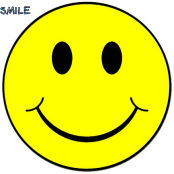 	                    	ประชาสัมพันธ์  เทศบาลเมืองบ้านหมี่
                                   การรับลงทะเบียนเบี้ยความพิการ	     ตั้งแต่  เดือนพฤศจิกายน 256๔ และเดือนมกราคม 256๕ - เดือนกันยายน 25๖๕ ขอเชิญชวนให้คนพิการที่มีความประสงค์ขอรับเงินเบี้ยความพิการที่ยังไม่ได้ลงทะเบียนมาก่อนหรือคนพิการที่ย้ายทะเบียนบ้านมาใหม่ ไปลงทะเบียนเพื่อแสดงความประสงค์ขอรับเงินเบี้ยความพิการด้วยตนเอง หรือ มอบหมายให้ผู้ดูแลยื่นคำขอแทน โดยแสดงหลักฐานการเป็นผู้แทนดังกล่าว  โดยให้ผู้ที่เชื่อถือได้รับรองสถานะของคนพิการแต่ต้องนำหลักฐานของคนพิการและผู้ดูแลคนพิการไปแสดงต่อเจ้าหน้าที่ด้วย ได้ตั้งแต่บัดนี้เป็นต้นไป เมื่อลงทะเบียนแล้วสามารถรับเบี้ยความพิการได้ในเดือนถัดไปทันที  โดยมีหลักฐานตามที่ราชการกำหนด  ณ  สำนักปลัดเทศบาล ชั้น  ๒  สำนักงานเทศบาลเมืองบ้านหมี่  อำเภอบ้านหมี่  จังหวัดลพบุรี ในวันและเวลาราชการ
		โดยเตรียมเอกสารหลักฐาน ดังนี้บัตรประจำตัวคนพิการตามกฎหมายว่าด้วยการส่งเสริมคุณภาพชีวิตคนพิการทะเบียนบ้าน(ที่เป็นปัจจุบัน)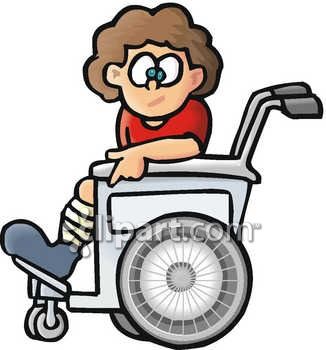 สมุดบัญชีเงินฝากธนาคาร (พร้อมเพย์) สำหรับกรณีที่ผู้ขอรับเงินเบี้ยความพิการประสงค์ขอรับเงินเบี้ยความพิการผ่านธนาคารพร้อมสำเนาบัตรประจำตัวประชาชนของผู้ดูแลคนพิการ (พร้อมสำเนา) กรณีเป็นผู้ยื่นคำขอแทนคนพิการ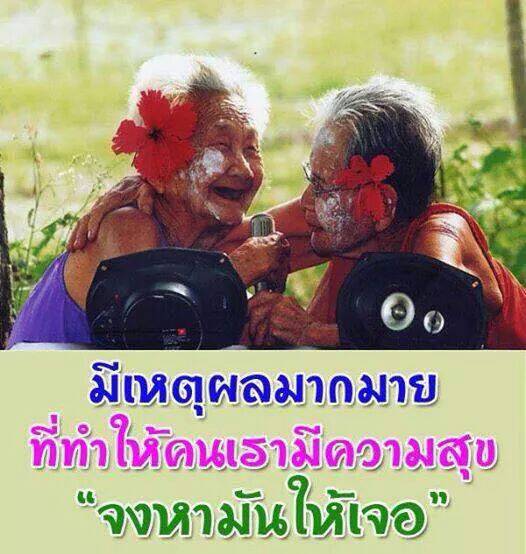 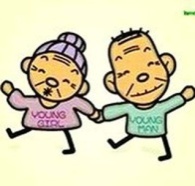 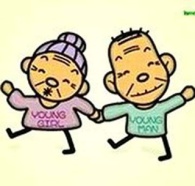 ตั้งแต่เดือนตุลาคม 256๔ - เดือนพฤศจิกายน 256๔ และเดือนมกราคม 256๕ - เดือนกันยายน 25๖๕ เทศบาลเมืองบ้านหมี่ ขอเชิญชวนให้ผู้สูงอายุที่มีอายุครบ 60 ปีบริบูรณ์ ที่ยังไม่เคยลงทะเบียนขอรับเบี้ยยังชีพผู้สูงอายุ และผู้สูงอายุที่จะมีอายุครบ 60 ปีบริบูรณ์ในปีงบประมาณ๒๕๖๖ นับจนถึงวันที่ 1 กันยายน 256๖ (เกิดก่อนวันที่ 2 กันยายน 250๖) ที่มีคุณสมบัติ ดังนี้มีภูมิลำเนาในเขตพื้นที่แต่ยังไม่ได้ไปลงทะเบียนเพื่อขอรับเงินเบี้ยยังชีพผู้สูงอายุ หรือผู้ที่ได้ย้ายทะเบียนบ้านมาใหม่ก่อนสิ้นเดือนพฤศจิกายนของทุกปี ไม่เป็นผู้ได้รับสวัสดิการหรือสิทธิประโยชน์อื่นใดจากหน่วยงานของรัฐ รัฐวิสาหกิจ หรือองค์กรปกครองส่วนท้องถิ่น ที่ประสงค์จะรับเงินเบี้ยยังชีพผู้สูงอายุ ไปลงทะเบียนเพื่อแสดงความจำนงขอรับเงินเบี้ยยังชีพผู้สูงอายุได้ตั้งแต่เดือนตุลาคม 256๔ -  เดือนพฤศจิกายน 256๔  และ เดือนมกราคม 25๖๕ - เดือนกันยายน 256๕ ด้วยตนเอง หรือมอบหมายให้ผู้อื่นเป็นผู้ยื่นคำขอรับเงินเบี้ยยังชีพผู้สูงอายุแทนโดยมีหลักฐานตามที่ราชการกำหนด  ณ สำนักปลัดเทศบาล ชั้น ๒ สำนักงานเทศบาลเมืองบ้านหมี่  ระหว่างเวลา 08.30 – 16.30 น. (ในวันและเวลาราชการ) เพื่อจะได้มีสิทธิรับเงินเบี้ยยังชีพ โดยเตรียมเอกสารหลักฐาน ดังนี้1.บัตรประจำตัวประชาชน หรือบัตรอื่นที่ออกโดยหน่วยงานของรัฐที่มีรูปถ่าย2.ทะเบียนบ้านฉบับเจ้าบ้าน (ที่เป็นปัจจุบัน) 3.สมุดบัญชีเงินฝากธนาคาร (พร้อมเพย์) ในนามผู้มีสิทธิ พร้อมสำเนา (สำหรับเตรียมการรองรับการจ่ายเงินเบี้ยยังชีพ)                  รายละเอียดโปรดสอบถามที่  สำนักงานเทศบาล เทศบาลเมืองบ้านหมี่ อำเภอบ้านหมี่ จังหวัดลพบุรี โทร ๐-๓๖๔๗-๒๐๗๒     